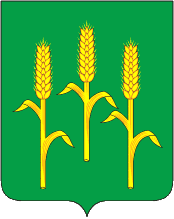                       Администрация						   сельского поселения 	Село Гаврики»    		       Мещовского района Калужской области                 ПОСТАНОВЛЕНИЕ   29  апреля 2022 года                                                                   	        №26                Об установлении на II квартал  2022 года размера дохода,          приходящегося на каждого члена семьи и стоимости имущества,            находящегося в собственности членов семьи и подлежащего        налогообложению, в целях признания граждан малоимущими и                предоставления им жилых помещений муниципального                    жилищного фонда по договорам социального найма      В целях признания граждан малоимущими и предоставления им жилых помещений муниципального жилищного фонда по договорам социального найма, в соответствии со ст.14 Жилищного Кодекса, ст.5 Закона Калужской области от 08.02.2006 года № 170 – ОЗ « О реализации прав граждан на предоставление жилых помещений муниципального жилищного фонда по договорам социального найма», п. 2 Порядка определения минимальной стоимости имущества, приходящегося на каждого члена семьи, необходимой для признания граждан малоимущими в целях предоставления им жилых помещений муниципального жилищного фонда по договорам социального найма, утвержденного постановлением Правительства Калужской области от 13.04.2006 года № 89, постановлением Правительства Калужской области от 22.12.2021  года №  916 «О внесении изменения в постановление Правительства Калужской области от13.09.2021 №609 « Об установлении величины прожиточного минимума на душу населения и по основным социально-демографическим группам населения Калужской области на  2022 год»,  постановлением администрации  муниципального района «Мещовский район» от 23.03.2022 года  № 183 «Об установлении норматива стоимости одного квадратного метра общей площади жилья для расчета размера социальной выплаты на приобретение (строительства) жилья на второй  квартал 2022 года», решением Сельской Думы СП «Село Гаврики» от 10 сентября 2013 года № 98 «Об утверждении нормы предоставления и учетной нормы площади жилого помещения по договору социального найма», в соответствии с решением Районного Собрания муниципального района  «Мещовский  район»  от  14.12.2021г. № 114 «О передаче   исполнения части полномочий  муниципального района «Мещовский район» сельскому  поселению  «Железнодорожная станция Кудринская» в 2022 году,                                        ПОСТАНОВЛЯЮ:      1. Установить на II квартал 2022 года:Размер стоимости имущества, приходящегося на каждого члена семьи и подлежащего налогообложению, в  целях признания граждан малоимущими и предоставления им жилых помещений муниципального жилищного фонда по договорам социального найма в сумме 420000 рублей.							1.2.    Размер дохода, приходящегося на каждого члена семьи, в целях		признания граждан малоимущими и предоставления им жилых		помещений муниципального жилищного фонда по договорам		социального найма в сумме 18222 рубля 00 копеек.		       	                  2.      Настоящее Постановление вступает в силу после его официального 		         обнародования.                          Глава администрации                                                                    Л.Н. Ламонова